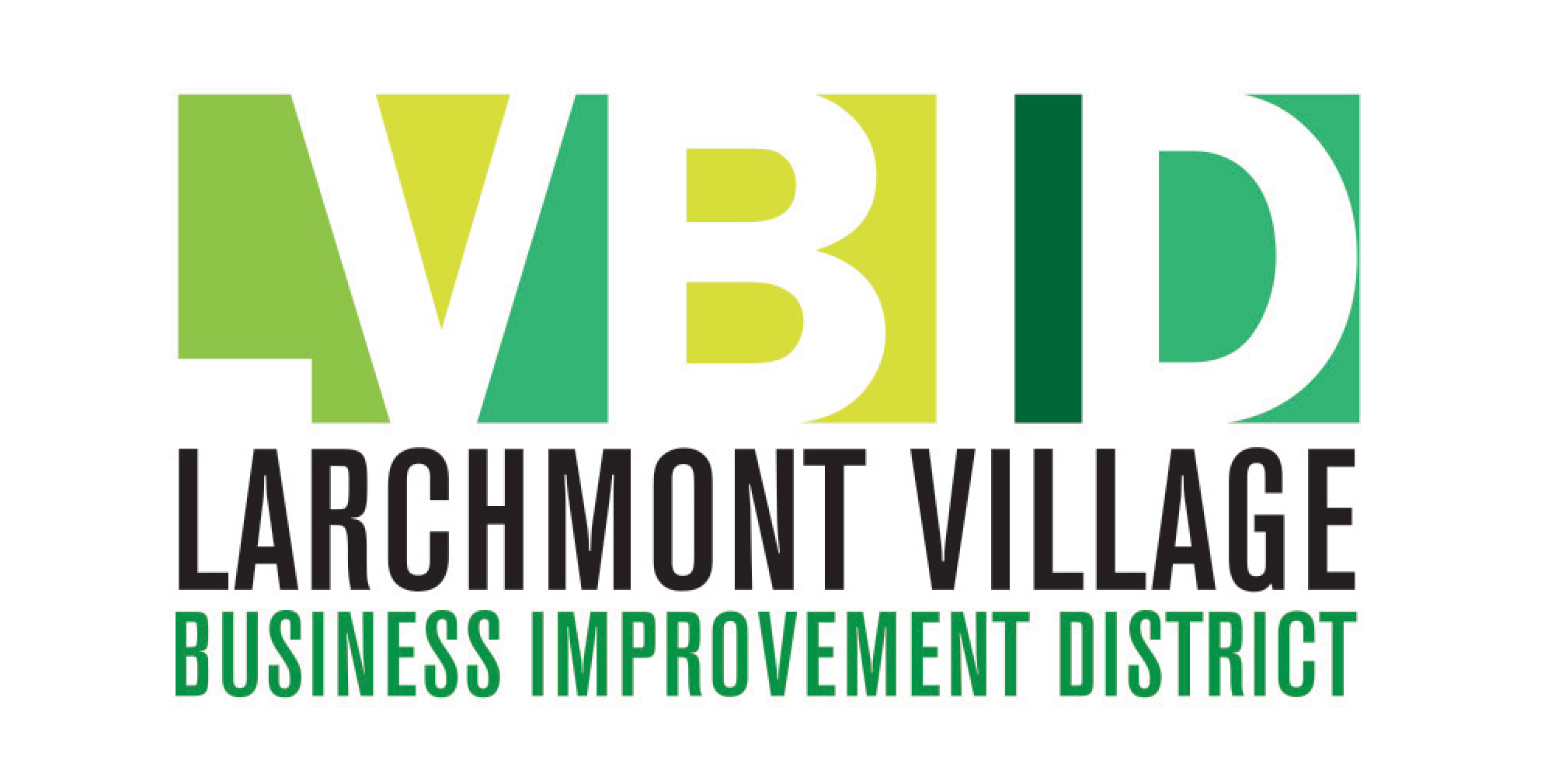 Larchmont Village Property Owners Assoc. Board Meeting AgendaMay 2, 2017 @ 9:00 A.M.200 North Larchmont Blvd.Los Angeles, CA 90004 I. Call to Order & Roll CallII. Public CommentsThe Larchmont Business Improvement District (LVBID) welcomes the community to our Board meetings. Due to the Brown Act, the Board hears public comment but does not engage in dialogue with public speakers and will refer items to the Board for follow up as needed. At this time any person wishing to speak to any item not on the agenda will be granted three minutes to make a public comment to the Board of Directors. Any person wishing to speak to any item on the agenda can either make the public comment (not to exceed three minutes) at this time or when the item comes up on the agenda.III. Reports to the BoardBrown Act reviewNominate Gina St. Aubin to the BoardNominate new secretary Website updateNew tenant updateTrees/Sidewalks update/recommendations from Tree Case Mgmt. Review and vote on amendments to bylaws IV. AdjournmentThis legislative body conducts business under the meeting requirements of the Ralph M. Brown Act.MEETING AGENDA & RELATED MATERIALSAgendas for regular board meetings as defined by the Brown Act will be posted at the meeting site and the legislative body’s website, if applicable, at least 72 hours prior to the start of the meeting. Agendas for special meetings as defined by the Brown Act will be posted at the meeting site and the legislative body’s website, if applicable, 24 hours prior to the start of the meeting. Materials relating to an agenda topic that is a matter of public record in open session, will be made available for public inspection 72 hours prior to the start of the meeting, or, alternatively, when the materials are distributed to at least a majority of board members.THE ORDER OF BUSINESS MAY BE CHANGED WITHOUT NOTICENotice is hereby given that the order of consideration of matters on this agenda may be changed without prior notice.REASONABLE ACCOMMODATION WILL BE PROVIDED FOR ANY INDIVIDUAL WITH A DISABILITYIn compliance with the Americans with Disabilities Act and its implementing regulations, the LVBID will provide reasonable accommodations upon request, which must be received 48 hours in advance of the desired meeting date. To request such an accommodation, please contact Heather Boylston at 323-463-4220 or heather@larchmontvillage.com.Posted Friday, April 27, 2017